Санкт-Петербургский Политехнический Университет Петра ВеликогоИнститут Прикладной Математики и МеханикиКафедра Теоретической МеханикиОтчет по дисциплине:Компьютерные технологии в механикеВыполнил:Студент гр.13642/2Колупаев В. А.Санкт-Петербург2016Название работы: визуализация показаний датчика MPU-5060 Цель работы: написать программу с помощью средств языка С# с использованием Windows Forms.Интерфейс программы: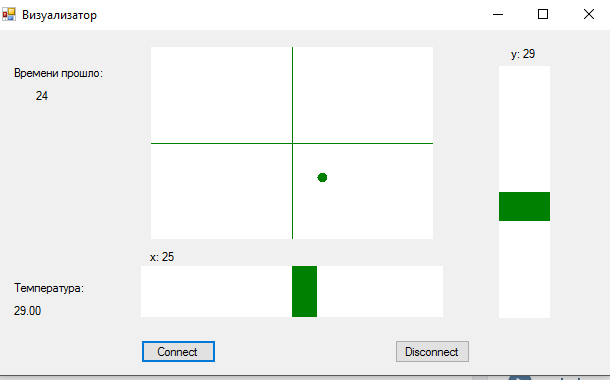 Рис. 1Основное окно программыИнтерфейс программы выполнен в виде формы, на которой расположены кнопки «Connect» и «Disconnect», трех PictureBox'ов и нескольких элементов Label.Работа программыРабота программы начинается с нажатия пользователем на кнопку «Connect». При нажатии на эту кнопку программа вызывает метод port.Open(), который конфигурирует и открывает заданный последовательный порт, к которому подключен контроллер Arduino Nano с микросхемой MPU-5060, а также начинает отсчет времени с момента нажатия кнопки и выводит его на экран. Контроллер начинает выполнять отправку показаний в порт в виде строки. Программа через определенные интервалы времени (с помощью метода timer1_Tick) выполняет расшифровку этой строки и получает значения отклонения по оси X и по оси Y, а также получает значение температуры в градусах Цельсия. Данные значения в дальнейшем выводятся на экран с помощью элементов интерфейса Label. В окне программы присутствует три PictureBox’а:Первые два (именуемые в коде программы xAxis и yAxis) - выполняют визуализацию отклонения по одной оси. Чем выше отклонение от начального положения – тем шире(выше) становится зеленый прямоугольник.Третий – расположен по центру окна и отображает двухмерную визуализацию отклонения от начального положения. Начальное положение визуализировано пересечением двух линий, текущее – кругом.Визуализация происходит с помощью покадрового отображения: перед выводом новых показаний, старые стираются.По нажатии на кнопку «Disconnect» таймер останавливается и обнуляется, вызывается метод port.Close(); закрывающий последовательный порт. При этом показания больше не выводятся, и визуализация показаний прекращается.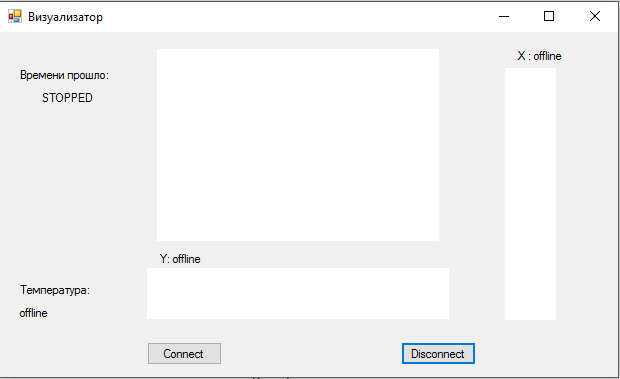 Рис. 2Основное окно при отключенном контроллереЗаключение	Программа выполняет свою задачу, но в ней присутствует постепенно натекающая задержка: чем дольше работает программа – тем инертнее она становится. В дальнейшем будет проведен поиск проблемы, и добавление некоторых дополнительный функций, например реализация выбора определенного порта из выпадающего списка COM-портов при одновременном подключении нескольких устройств.